FULL D’ENCÀRREC PROFESSIONAL D. …………………………..	Procurador/a de Tribunals del  Il·lustre Col·legi dels Procuradors de .................................           (núm. Col·legiat :............). DNI/NIF ..............................  c/. ........................., núm. – (LOCALITAT) 	Telèfon. +34 .........................		Correu electrònic ................................. 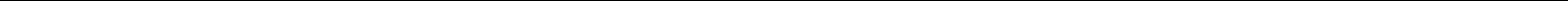 CLIENT……………………………………………………………………..………………………………………………………………..DNI/NIE …………………………..………. TELÈFON …………………… CORREU ELECTRÒNIC  ................................ADREÇA ...............................................................................ÀMBIT D’ACTUACIÓ / PROCEDIMENTOBJECTE DE L’ENCÀRRECCONDICIONS PARTICULARSObjecteCorrespon en exclusiva al PROCURADOR la representació del CLIENT en les actuacions i   processos establerts en aquest full d’encàrrec.Les tasques professionals del PROCURADOR  que són objecte d’aquest full d’encàrrec es duran a terme en règim d’arrendament de serveis i d’acord amb les normes de deontologia professional aprovades per la Resolució JUS/1624/2012, de 25 de juliol, per la qual, havent-ne comprovat prèviament l’adequació a la legalitat, s’inscriu al Registre de Col·legis Professionals de la Generalitat de Catalunya el Codi Deontològic de la Procura Catalana del Consell de Col·legis de Procuradors dels Tribunals de Catalunya, que es poden consultar a:https://www.procuradorscat.cat/wp-content/uploads/2018/07/7.-Codi_Deontologic_Consell.pdfS'inclouran dins d'aquestes tasques professionals les consultes i les reunions amb el CLIENT i / o amb tercers relacionades amb l'assumpte encarregat, així com totes i cadascuna de les actuacions judicials i extrajudicials necessàries per a l'execució dels serveis encarregats.Provisió de fonsEl PROCURADOR té dret a sol·licitar i percebre les quantitats en concepte de provisió a compte de les bestretes i/o drets que figuren indicades en el present full d’encàrrec. En tot cas s'entendrà que el CLIENT accepta el pressupost quan procedeixi a l'abonament de la provisió de fons, moment en què el PROCURADOR iniciarà les gestions objecte de l'encàrrec.En el cas de no rebre la provisió de fons sol·licitada, el PROCURADOR podrà fer ús dels procediments establerts en les normes processals o renunciar a encarregar-se de l’assumpte, sense que això comporti cap perjudiqui per al client, que podrà obtenir els serveis d’un altre procurador. Una vegada acceptat l’encàrrec, el PROCURADOR podrà requerir de pagament al CLIENT en cas d’incompliment de qualsevol dels pagaments parcials o terminis establerts. Si, una vegada requerit, el CLIENT no complís amb les seves obligacions, el PROCURADOR podrà donar per resolt l’encàrrec, amb dret a reclamar les quantitats impagades i els danys i perjudicis derivats d’aquest incompliment.L'impagament de qualsevol factura generarà des del seu venciment el tipus d'interès de demora legalment establert.En tot cas, el PROCURADOR podrà reclamar judicialment la provisió de fons o els drets ja meritats al temps de la cessació.3. Drets professionals a percebre. Taxes i Dipòsits. Pressupost. Condicions de PagamentEl preu estipulat en la present full d'encàrrec obeeix als tràmits indicats. Qualsevol altre tràmit no contemplat, requerirà l'autorització del client amb caràcter previ i per escrit. En cas contrari, no podrà ser facturat.En qualsevol cas, el PROCURADOR tindrà dret a percebre els drets que li corresponguin per la seva activitat professional d’acord amb les disposicions vigents reguladores de l’aranzel,. Els aranzels i disposicions reguladores són els establerts al Reial decret 1373/2003, de 7 de novembre, pel qual s'aprova l'aranzel de drets dels procuradors dels tribunals (modificat pel Reial Decret 307/2022), que es poden consultar a:https://www.boe.es/buscar/act.php?id=BOE-A-2003-21104Pel que fa a les Taxes o Dipòsits que s'hagin d’atendre per al desenvolupament de l'objecte de l'encàrrec sempre seran a càrrec del CLIENT, que haurà d’atendre el seu pagament dins el termini que li comuniqui el PROCURADOR. A la vista del caràcter necessari dels pagaments indicats per a la continuació de la tramitació del procediment, en el cas que el CLIENT no atengui aquest tipus de pagaments en el termini indicat, s’eximirà al PROCURADOR de qualsevol responsabilitat derivada de la no continuïtat de la tramitació de l’encàrrec. S'exclourà del preu estipulat qualsevol honorari de qualsevol altre professional que hagi d'intervenir en el procediment.El PROCURADOR podrà recomanar serveis d'altres professionals, però sempre correspondrà  la seva elecció al CLIENT.  Si el PROCURADOR avancés el pagament d'aquests, el CLIENT ha de procedir al seu reintegrament en els 7 dies següents una vegada se li hagi acreditat el pagament.Quant a les despeses de desplaçament del  PROCURADOR derivades de l’execució de l’encàrrec professional, es computaran a raó de ............... € / Km., si aquest utilitzi el seu vehicle, o pel cost efectiu del servei, en utilitzar un altre mitjà de transport.Quant a les despeses per realització de fotocòpies efectuades pel despatx professional de PROCURADOR es cobraran a raó de 0,16 cèntims d'euro cadascuna, tal com determinen els aranzels.4. Relacions amb el clientMitjançant aquest encàrrec professional el PROCURADOR només assumeix per mandat del seu CLIENT l’assumpte detallat en aquest full. Qualsevol altre encàrrec professional s’establirà, si s’escau, mitjançant el corresponent full d’encàrrec El PROCURADOR ha d’assessorar el CLIENT en tot allò que afecti a l’assumpte encarregat i entri dins el seu àmbit d’activitat professional, tot oferint el seu coneixement i experiència, i ha de tenir la cura i la diligència necessària per realitzar els treballs que se li encarreguin. El PROCURADOR resta obligat a informar el CLIENT del decurs de les actuacions amb un llenguatge entenedorEls signants acorden que el correu electrònic serà el mitjà de comunicació preferent per al desenvolupament de l’encàrrec, coneixent i assumint el CLIENT --sota la seva responsabilitat-- que el correu electrònic pot presentar fallada o vulnerabilitats, sense perjudici de la possibilitat d'utilitzar altres mitjans. En qualsevol cas, no es recomana l'ús d'aplicacions de missatgeria instantània per a comunicacions amb el PROCURADOR perquè la confidencialitat es pot veure compromesa. L'ús de les mateixes per part del CLIENT serà sota la seva pròpia i exclusiva responsabilitatEl CLIENT  assenyala com a adreça de comunicació electrònica la detallada en l’inici d’aquest full.El CLIENT es compromet a notificar al PROCURADOR qualsevol canvi de les seves dades durant la vigència d'aquest contracte.5. Finalització de l’encàrrecEl contracte finalitzarà després del compliment dels serveis encarregats. No obstant això, el CLIENT tindrà, en qualsevol moment, el dret a desistir d'aquest contracte. Per a això haurà de comunicar-ho al PROCURADOR.El PROCURADOR comunicarà aquesta finalització contractual a l’òrgan judicial en el termini de les 48 hores següents, retornant-li qualsevol documentació original que disposi al  CLIENT o, en persona, a qui aquest delegui prèvia autorització per escrit. Per la seva banda, el CLIENT es compromet a efectuar el pagament dels drets i despeses derivades de la seva gestió.En tot cas, el PROCURADOR tindrà plena llibertat –en tot moment-- per acceptar o refusar la representació processal del CLIENT en l’assumpte objecte d’encàrrec sense necessitat de justificar la seva decisió.  Aquesta acció la podrà dur a terme en qualsevol fase del procediment. En cas que el PROCURADOR cessi en la representació restarà obligat a entregar al CLIENT tota la documentació que tingui en relació amb l’assumpte. En cap cas es podrà retenir, ni en el cas de tenir pendent de cobrament quantitats en concepte de bestretes i/o drets.6. Limitació de responsabilitatSens perjudici de la responsabilitat per dol i de la cobertura que, si s'escau, sigui procedent per la corresponent pòlissa de responsabilitat civil professional del PROCURADOR, la responsabilitat derivada de les seves actuacions professionals incorporades en aquest encàrrec que, si escau, li podran ser exigides, es limiten a la suma total de .................. .. €7.  MediacióPer a la resolució de qualsevol controvèrsia derivada de la interpretació o aplicació d'aquest encàrrec, les parts es comprometen a intentar la mediació davant del servei de Mediació del Col·legi de Procuradors de Tribunals de Barcelona.8.  Informacions específiques El CLIENT es dona per informat i assumeix queLa desestimació de les seves pretensions processals comporta el pagament dels drets i despeses del PROCURADOR i que, en cas que el tribunal acordi la imposició de la seva condemna en costes, haurà d’abonar les costes a la part contràriaEn cas de condemna en costes a la part contrària, el CLIENT té dret a la seva percepció, sens perjudici de restar obligat enfront el PROCURADOR a satisfer-li els seus drets i les despeses corresponents.  En aquest cas, no serà d’aplicació la reducció de l’aranzel màxim que s’hagi pactat en el pressupost, ja que aquest excés serà a càrrec de la part contrària  El PROCURADOR es troba subjecte a les normes sobre prevenció de blanqueig de capitals i finançament del terrorisme establertes en la Llei 10/2010 i que l'encàrrec encomanat està o pot estar fora de l'àmbit de secret professional i,  per tant, en cas que les autoritats financeres requereixin informació sobre les dades obtingudes del client o de l'encàrrec efectuat, restarà obligat a facilitar-ho.El PROCURADOR podrà delegar, al seu criteri, totes o part de les tasques del present encàrrec professional en els Oficials habilitats i col·laboradors del seu despatx professional.9.  Protecció de dades personalsEn mostra de conformitat, signen les parts el present document en tots els seus fulls, per duplicat.Lloc i dataEl procurador: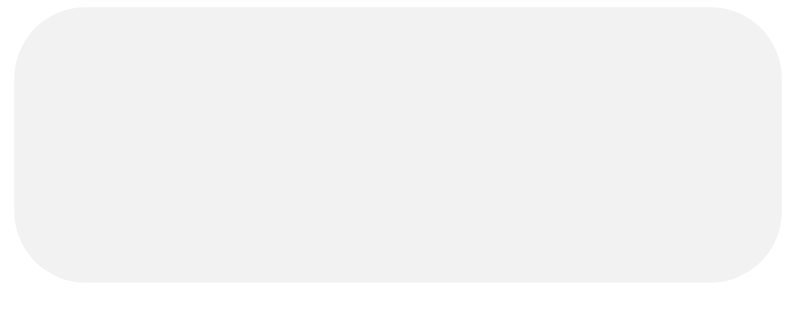 El clientCIVIL:CIVIL:CIVIL:CIVIL:CIVIL:CONT- ADMINISTRATIU:CONT- ADMINISTRATIU:CONT- ADMINISTRATIU:CONT- ADMINISTRATIU:INSTRUCCIÓN / PENALINSTRUCCIÓN / PENALALTRESALTRESPROVISIÓ DE FONSPROVISIÓ DE FONSPROVISIÓ DE FONSPROVISIÓ DE FONSPROVISIÓ DE FONSPROVISIÓ DE FONSPROVISIÓ DE FONSPROVISIÓ DE FONSImportImportImportImportImportImportINFORMACIÓ BÀSICA SOBRE EL TRACTAMENT DE DADES DE CARÀCTER PERSONALINFORMACIÓ BÀSICA SOBRE EL TRACTAMENT DE DADES DE CARÀCTER PERSONALRESPONSABLE DEL TRACTAMENTFINALITATPrestació dels serveis contractatsLEGITIMACIÓExecució de contracte DRETS DELS INTERESSATSLa persona interessada pot exercitar els drets continguts en els articles 15-22 del Reglament General de Protecció de Dades (UE) 2016/679. https://eur-lex.europa.eu/legal-content/ES/TXT/?uri=CELEX:32016R0679Així mateix, té la possibilitat de presentar una reclamació davant l'AEPD en cas que consideri que la seva petició no ha estat degudament atesa (https://www.aepd.es).INFORMACIÓ ADDICIONALPot sol·licitar informació detallada sobre el tractament de les seves dades de caràcter personal enviant la seva sol·licitud a: ............................................................................o enviant un correu electrònic a: .................................................. 